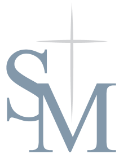 St. Michael’s Catholic School      .....providing values that last a lifetime!School Supply List 2020/2021PLEASE DONATE 1-2 OF EACH OF THE FOLLOWING ITEMSPER CHILD(REN) ENROLLED...*Clorox Wipes - *Kleenex - *Paper Towel - *Hand Sanitizer                                                     *Lysol Spray and * 2 Reams of Copy PaperPre-School1- Blanket1- Change of Clothes (including underwear) 1- Pack of Playdough1- 24 Box of Crayons1- Box of Thick Crayola Markers1- Box Thin Crayola Markers1- Watercolor Paint Sets (8 colors)2- Glue Sticks1- Bottles of Elmer’s Glue1- Spiral Notebook1- Package of Stickers (any kind)1- Set of Headphones (purchase at school for $8)1- Backpack2- Box of Dixie Cups1- Can Shaving CreamFirst Grade:1- 24 Box of Crayons1-Bottle of glue1- Pencil Box1- Scissors12- Regular Pencils (No Mechanical Pencils)1- Pack of Pencil Top Erasers1- Pink Eraser1 Pack of Crayola regular markers3- Folder1- Black Binder1- Pack Thick Expo Dry Erase Markers1- Pack Thin Expo Dry Erase Markers1- Wash Cloth or Sock for Erasing3- Spiral Notebooks1- Set of Headphones (purchase at school $8)NO ear buds and NO blue tooth1- BackpackKindergarten: (Please Label with Childs Name)1- Set of Headphones (purchase at school $8)1- Backpack1- Composition Notebook1- 8 Pack of Crayola Crayons (thin or thick)1- Bottle of Glue1- Pencil Box1-Pack of Regular/Crayola Markers3- Pencils (Ticonderoga) 1- Pink Eraser2- Spiral Notebooks2- 2 Pocket Folders1- ScissorsSecond Grade:1- Pencil Box12- Pencils (No Mechanical Pencils)2- 2 Pocket Folders (any color)4- Spiral Notebooks (wide lined)3- Pink Erasers1- Highlighter Marker1- Scissors1- 24 Box of Crayons (NO MARKERS)1- 24 Pack of Colored Pencils (NO MARKERS)4- Glue Sticks1- Pack Expo Dry Erase Markers1- Backpack1- Set of Headphones (purchase at school $8)Third Grade:3-Glue Sticks1- Scissors1- 24 Pack of Crayons1- Pencil Box1- Pack of Colored Pencils1-Pack Dry Erase EXPO Markers1-Composition Notebook 4- 2 Pocket Folders12- Pencils1- Pink Eraser2- Spiral Notebooks (wide lined)1- Backpack1- Book cover (cloth or brown paper bag)1- Highlighter1- Set of Headphones (purchase at school $8)1- School Planner (purchase at school $5)Fourth Grade: 3- Composition Notebooks1- Spiral Notebooks24- Pencils1- Pack of Colored Pencils1- Scissors1- Package of Loose-Leaf Paper (wide ruled)3- 2 Pocket Folders1- Glue Stick1- Package of Red and Blue Pens1- Pencil Box1- Backpack1- Highlighter1- Pink Eraser1- School Planner (purchase at school -$5)1- Set of Headphones (purchase at school- $8)1- Wash Cloth or Sock for Erasing1- Pack of Expo Dry Erase Markers2- Book Covers (cloth or brown paper bag)Grades 5-6-7-81- School Planner (purchase at school - $5)9- Spiral Notebooks (1 blue) (1 red) (3 black) (1 green)         (1 yellow) (1 purple) (1 patterned) 7- 2 Pocket Folders (1 blue) (1 red) (1 black) (1 green)           (1 yellow) (1 purple) (1 patterned) 4- Packs of Pencils (need to last all year)1- Package of Red and Blue Pens1- Pack of Colored Pencils5- Highlighters (any color) 1- Pack of BLACK Expo Dry Erase Markers 1- Wash Cloth or Sock for Erasing 1- TI-30XIIS Calculator 1- Pink Eraser4- Packages of Loose-Leaf Paper1- Package of 3x5 Index Cards 1- Composition Notebook or Journal for Adoration 1- Backpack1- Pencil Case2- Glue Sticks1- Set of Headphones (needs to last all year)          (can purchase at school - $8))5- Book Covers (cloth or brown paper bag)P.E. All Students: MUST wear appropriate gym shoes.5th – 8th Grade: Must have P.E. Uniform. St. Michael's or Heelan T-shirts can be worn along with St. Michael's shorts.  St. Michael's shorts can be purchased for $10.00 at school. Choir (4th - 8th  Grade)1- Pocket Folder With Prongs1- Pencil